Einkaufsliste für Törn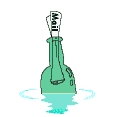 für 6 Leutehaltbar	frisch kurz vorher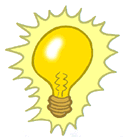 Ordentlich Proviant muss schon aus Sicherheitsgründen sein!Milch10 lButter2Osaft10 lEier20Mehl1 kgFrischkäse2Wurst300 gBasilikum im Topf?1Schinken200 gErdnüsse2Salami1Kekse1Mozzarella4Thunfisch4Käse500 gTomatenpüree2Joghurt natur20Nudeln2 kgReis1 kgZwiebeln5 kgKnofi1 ZopfBackmischung?1Auberginen3Brot 2Tomaten5 kgOliven500 gZitronen4Paprika2 kgBalsamico0Gurken3Olivenöl1Salat (kein Kopfs.)1Kartoffeln5 kgEspresso2Äpfel1 kgMarmelade?0Weißkrautkopf1Senf1Gemüse, was halt da ist. :)Parmesan1Küchenrolle1 P.GetränkeKlopapier1 P.Weißwein (BaginBox, wenns gibt)10lMülltüten, nur wenn die vom Einkauf nicht reichenWasser30 Flaschen 1,5lSpülmittel kl. Fl.Bier24 0,5lDosenGemüsebrühe1 P.Rotwein (BaginBox, wenns gibt, keine Flasch.)10lCampari/Istra bitter1SchwammCola3GlitziLimo oder Radler3